電子顕微鏡スクール参加申込書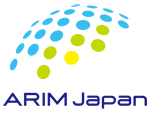 	大阪大学　超高圧電子顕微鏡センターナノテクノロジープラットフォーム事務局　宛			*E-mail: nanoplat@uhvem.osaka-u.ac.jp	*2022年4月以降はARIM事務局に改称予定ですが、本メールアドレスは当面有効です。氏名　（ふりがな）　　　　　　　　　　　　　　　　　（　　　　　　　　　　　　　　　　　）所属　(研究室まで)学生は指導教員名も役職/学年連絡先E-mail ：TEL ：　　　　　　　　　　　　　　　　　   FAX ：専門分野電顕使用歴　装置種類：　　　　　　　　　　　　　　　　　　　　経験年数：実習の希望コース（Ａ～Eを記入） 第１希望 ：                第２希望 ：    ※Aコースは、1から6の中から最大3つまで選択下さい(例: A 1, 2, 3)。※Eコースは、材料系、生物系の区分を記載下さい(実習内容決定の参考にするため)。※第２希望は記載しなくても可。選ばれても辞退する可能性がある場合は記載をご遠慮下さい。         当センターにて開始予定の研究テーマ研究内容の概要をご記入くださいその他連絡事項